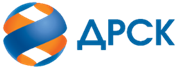 Акционерное Общество«Дальневосточная распределительная сетевая  компания»ПРОТОКОЛ № 107/МР-Рзаседания Закупочной комиссии по запросу котировок в электронной форме участниками которого могут быть только субъекты МСП Трансформаторы напряжения (антирезонансные) ,Лот 5301-РЕМ ПРОД-2021-ДРСКСПОСОБ И ПРЕДМЕТ ЗАКУПКИ: запрос котировок в электронной форме, участниками которого могут быть только субъекты МСП Трансформаторы напряжения (антирезонансные) ,Лот 5301-РЕМ ПРОД-2021-ДРСК КОЛИЧЕСТВО ПОДАННЫХ ЗАЯВОК НА УЧАСТИЕ В ЗАКУПКЕ: 
7 (семь) заявок.  ВОПРОСЫ, ВЫНОСИМЫЕ НА РАССМОТРЕНИЕ ЗАКУПОЧНОЙ КОМИССИИ: О рассмотрении результатов оценки основных частей заявок Об отклонении заявки Участника № 4961523.  Об отклонении заявки Участника № 495797 4.  Об отклонении заявки Участника № 4961585.  Об отклонении заявки Участника № 4965046. О признании заявок соответствующими условиям Документации о закупке порезультатам рассмотрения основных частей заявокРЕШИЛИ:По вопросу № 1:Признать объем полученной информации достаточным для принятия решения.Принять к рассмотрению основных части заявок следующих участников:         По вопросу № 2:1.Отклонить заявку Участника 496152 от дальнейшего рассмотрения на основании п. 4.9.5 «г»  Документации о закупке, как несоответствующую следующим требованиям:По вопросу № 3:1.Отклонить заявку Участника 495797 от дальнейшего рассмотрения на основании п. 4.9.5 «б»  Документации о закупке, как несоответствующую следующим требованиям:По вопросу №  4:1.Отклонить заявку Участника 496158 от дальнейшего рассмотрения на основании п. 4.9.5 «б»  Документации о закупке, как несоответствующую следующим требованиям:По вопросу №  5:1.Отклонить заявку Участника 496504 от дальнейшего рассмотрения на основании п. 4.9.5 «б»  Документации о закупке, как несоответствующую следующим требованиям:По вопросу №  6:Признать основную часть заявки Участников:495424,495897,496511  удовлетворяющим по существу условиям Документации о закупке и принять его к дальнейшему рассмотрению.Тел. (4162)397-260г. Благовещенск                                   «25»  ноября 2020№п/пНаименование, адрес и ИНН Участника и/или его идентификационный номерДата и время регистрации заявки49542427.10.2020 08:01:1149579727.10.2020 20:33:2149589727.10.2020 14:07:2849615227.10.2020 16:55:2349615827.10.2020 17:11:4849650428.10.2020 08:26:4249651128.10.2020 08:34:54№п/пДата и время регистрации заявкиИдентификационный номер Участника49542427.10.2020 08:01:1149579727.10.2020 20:33:2149589727.10.2020 14:07:2849615227.10.2020 16:55:2349615827.10.2020 17:11:4849650428.10.2020 08:26:4249651128.10.2020 08:34:54№ п/пОснования для отклонения1Участник предложил эквивалентные трансформаторы напряжения марки НАЛИ-НТЗ с литой изоляцией, что не соответствует условию пункта 4.1.3 «Технические требования закупку», в котором установлено следующее: «Параметрами эквивалентности являются технические требования, указанные в общих требованиях и Приложении № 1.1 являющегося приложением к данным техническим требованиям на проведение закупки», согласно которым трансформатор напряжения должен иметь маслобарьерную внутреннюю изоляцию и фарфоровую внешнюю.По результатам дополнительной экспертизы замечание не снято.Участник в ответе указал, что ООО «НТЗ Волхов» не производит трансформаторы напряжения в масляной изоляцией (маслобарьерной) и предлагает взамен трансформаторы напряжения с литой изоляцией, что не соответствует условию пункта 4.1.3 «Технические требования закупку». № п/пОснования для отклонения1По результатам проверки финансового состояния (устойчивости) на основании предоставленной бухгалтерской отчетности за 2019 год Участник имеет кризисное финансовое состояние, что не соответствует требованию пп. 3 п. 10.1 Документации о закупке в котором указано, Участник закупки не должен находиться в кризисном финансовом состоянии (данный показатель оценивается в соответствии с Методикой проверки ДРиФС).  После дополнительного запроса замечание не снято№ п/пОснования для отклонения1По результатам проверки финансового состояния (устойчивости) на основании предоставленной бухгалтерской отчетности за 2019 год Участник имеет кризисное финансовое состояние, что не соответствует требованию пп. 3 п. 10.1 Документации о закупке в котором указано, Участник закупки не должен находиться в кризисном финансовом состоянии (данный показатель оценивается в соответствии с Методикой проверки ДРиФС).  После дополнительного запроса замечание не снято№ п/пОснования для отклонения1По результатам проверки финансового состояния (устойчивости) на основании предоставленной бухгалтерской отчетности за 2019 год Участник имеет кризисное финансовое состояние, что не соответствует требованию пп. 3 п. 10.1 Документации о закупке в котором указано, Участник закупки не должен находиться в кризисном финансовом состоянии (данный показатель оценивается в соответствии с Методикой проверки ДРиФС). По результатам дополнительной экспертизы замечание не снято.Секретарь Закупочной комиссии  ____________________Г.М. Терёшкина